PAST DUE NOTICEOur records indicate that we have not received your 2018 Annual Capital Expenditures Survey.  Please complete the survey online using the following information:Website:Authentication Code:Due Date:Sign in OR register at the website above.Add your authentication code OR locate this report under “My Surveys.”Report by clicking on “REPORT NOW.”  You can return to your account over multiple sessions to complete the survey.If you recently reported, you can verify your filing status by clicking on “Options” and then “Filing Status.”  Look for an entry under the “Date Received” column.YOUR RESPONSE IS REQUIRED BY LAW and will be kept strictly CONFIDENTIAL.  The U.S. Census Bureau is authorized to collect this information under Title 13, United States Code (Sections 131 and 182).  The same law requires that you respond (Sections 224 and 225), and assures the confidentiality of the information you provide (Section 9).  The Census Bureau is not permitted to publicly release your responses in a way that could identify your business, organization, or institution, and use your responses only to produce statistics.For assistance with completing this survey, please sign into your Census Bureau account or call our customer help line at 1-800-528-3049, Monday through Friday, 8:00 a.m. to 4:45 p.m. Eastern time.Thank you in advance for your time and participation, and for helping the U.S. Census Bureau measure America’s people, places, and economy.  Sincerely,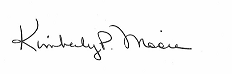 Kimberly P. MooreChief, Economy-Wide Statistics DivisionU.S. Census Bureau